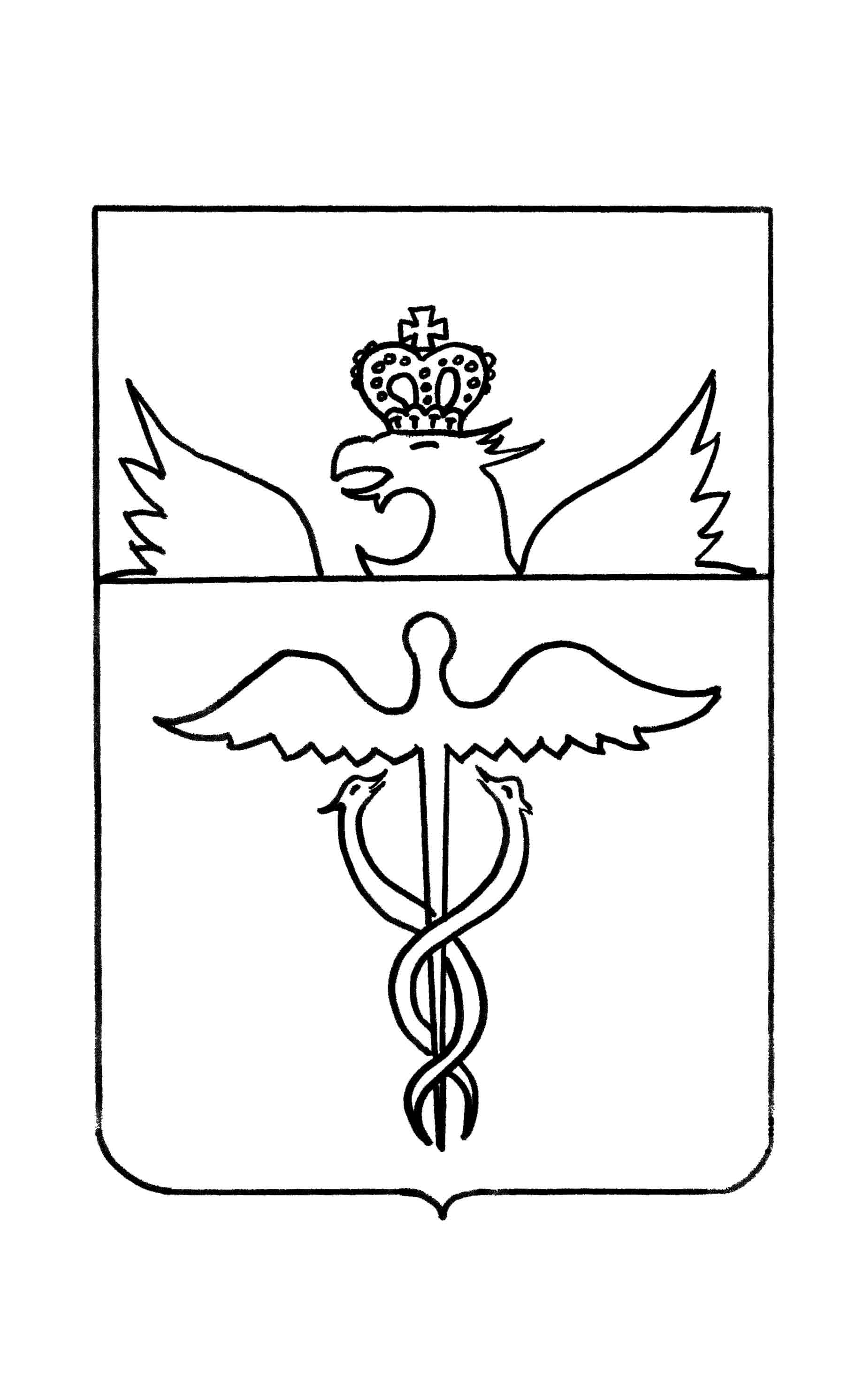 АДМИНИСТРАЦИЯ КУЧЕРЯЕВСКОГО СЕЛЬСКОГО  ПОСЕЛЕНИЯ БУТУРЛИНОВСКОГО МУНИЦИПАЛЬНОГО РАЙОНАВОРОНЕЖСКОЙ ОБЛАСТИ                                               П О С Т А Н О В Л Е Н И Еот 28 января 2019  года   № 01            с. Кучеряевка«Об утверждении стоимости гарантированного перечня услуг по погребению в 2019 году»В соответствии с Федеральным законом от 06.10.2003 г. № 131-ФЗ «Об общих принципах организации местного самоуправления в Российской Федерации», Федеральным законом от 12.01.1996 № 8-ФЗ «О погребении и похоронном деле,  постановлением Правительства РФ от 24.01.2019г. №32 «Об утверждении размера  индексации выплат, пособий и компенсаций в 2019 году»,  администрация Кучеряевского сельского поселения Бутурлиновского муниципального района Воронежской области  постановляет:1.Утвердить стоимость гарантированного перечня услуг по погребению в Кучеряевском сельском поселении, согласно Приложению № 1.2. Стоимость услуг, предоставляемых согласного гарантированному перечню услуг по погребению, подлежит индексации, исходя из прогнозируемого уровня инфляции, установленного федеральным законодательством, в сроки, определяемые Правительством Российской Федерации.3. Утвердить требования к качеству услуг по погребению в Кучеряевском сельском поселении Бутурлиновского муниципального района, предоставляемых согласно гарантированному перечню услуг по погребению, согласно Приложению №2.4. Постановление администрации Кучеряевского сельского поселения Бутурлиновского муниципального района Воронежской области № 02 от 31.01.2018г. «Об утверждении стоимости гарантированного перечня услуг по погребению» после вступления в силу данного постановления считать утратившим силу.5. Настоящее постановление подлежит официальному обнародованию.6. Настоящее постановление распространяется на правоотношения, возникшие с 01 февраля 2019 года.7. Контроль за исполнением настоящего постановления оставляю за собой.Глава Кучеряевского  сельского поселения Бутурлиновского муниципального района Воронежской области                                                        Л.М.Гуренко                                                   Приложение № 1                                                            к постановлению администрации                                                                          	   Кучеряевского сельского поселения                                                                    Бутурлиновского муниципального района                                                   от  28.01.2019 г. № 01                                   Стоимость гарантированного перечня услуг по погребению в Кучеряевском сельском поселении  на 2019 год (с 1 февраля)СОГЛАСОВАНО:Руководитель Департамента социальной защитыВоронежской области                                                                  О.В.Сергеева                     Директор филиала № 8 ГУВоронежского Регионального отделенияфонда социального страхования РФ                                          Л.В.Рудакова      (действующий по договоренности)             Начальник ГУ-Управления ПФР в Бобровском районе Воронежской области(межрайонное)                                                                             В.В.Тикунова                                                   Приложение № 2                                                            к постановлению администрации                                                                          	   Кучеряевского сельского поселения                                                                    Бутурлиновского муниципального района                                                   от   28.01.2019 г. № 01                                  Требования к качеству услуг по погребению в Кучеряевском  сельском поселении Бутурлиновского муниципального района Воронежской области, предоставляемых согласно гарантированному перечню услуг по погребению№п/пНаименование услуг,  предоставляемых специализированной службой по вопросам похоронного делаСтоимость услуг (руб.)1Оформление документов, необходимых для погребения.Производится бесплатно2Предоставление, доставка гроба и других предметов, необходимых для погребения.1952,163Перевозка тела (останков) умершего на кладбище.1747,524Погребение.2246,79             И т о г о:             И т о г о:5946-47№п/пПеречень услуг по погребению в соответствии со ст.9 Федерального закона Российской Федерации от 12.01.1996 г. № 8-ФЗ «О погребении и похоронном деле»Требования к качеству предоставляемых услуг1Оформление документов, необходимых для погребения.Оформление медицинского свидетельства о смерти.Оформление гербового свидетельства о смерти и справки о смерти в органах записи актов гражданского состояния.2Предоставление, доставка гроба и других предметов, необходимых для погребения.Гроб деревянный.Изготовление гроба из строганного пиломатериала, размер гроба индивидуальный под каждого умершего.Покрывало и накидка с воланом из х/б ткани с нанесением ритуальной символики.Вынос гроба и других предметов, необходимых для погребения, из магазина и погрузка в автокатафалк.Доставка по адресу.3Перевозка тела (останков) умершего на кладбище.Погрузка гроба с телом умершего в автокатафалк.Перевозка гроба с телом (останками) умершего на кладбище.Вынос гроба с телом (останками) умершего из автокатафалка и перемещение его к месту погребения на катафалке или вручную.4Погребение.На предоставленном месте захоронения либо имеющемся месте родственного, воинского, почетного либо семейного (родового) захоронения производятся подготовительные работы для погребения гроба с телом (останками) умершего:- расчистка и разметка земельного участка для устройства могилы;- копка могилы вручную с соблюдением санитарных правил и норм и требований к размеру могилы, установленному настоящим постановлением.2. Установка гроба с телом (останками) умершего в могилу производится с помощью специальных средств (ленты, подъемные механизмы).3. После полного засыпания могилы оставшаяся земля собирается на могиле в холм. По желанию близких могильный холм не делается.4. Производится установка ритуального регистрационного знака с указанием ФИО умершего, дат его рождения и смерти и номера могилы.